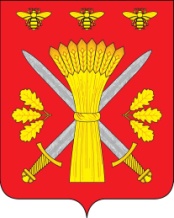 РОССИЙСКАЯ ФЕДЕРАЦИЯОРЛОВСКАЯ ОБЛАСТЬ__________АДМИНИСТРАЦИЯ ТРОСНЯНСКОГО РАЙОНА_________РАСПОРЯЖЕНИЕ«8 »  сентября 2020 года                                                                 № 159-рО назначении публичных слушаний по проектам внесения изменений в Генеральный план и Правила землепользования и застройки Ломовецкого сельского поселения Троснянского района Орловской области Рассмотрев проекты внесения изменений в Генеральный план и Правила землепользования и застройки Ломовецкого сельского поселения Троснянского района Орловской области в части приведения в соответствие с требованиями действующего законодательства состава и содержания документов; приведения границ населенных пунктов, а также функционального и территориального зонирования (с учетом унификации их состава) в соответствие со сложившейся градостроительной ситуацией с учетом данных государственного кадастра недвижимости; приведения в соответствие с Классификатором видов разрешенного использования земельных участков, утвержденным приказом Минэкономразвития России от 01.09.2014 года № 540; описания местоположения границ территориальных зон (графического), подготовленных ООО «ГрадПроект» на основании приказа Управления градостроительства, архитектуры и землеустройства Орловской области № 01-22/27 от 13.07.2020 «О разрешении подготовить проекты внесения изменений в Схему территориального планирования Троснянского района Орловской области, Генеральный план и Правила землепользования и застройки Ломовецкого сельского поселения Троснянского района Орловской области», руководствуясь статьями 5.1, 24 – 25, 28, 31 – 33 Градостроительного кодекса Российской Федерации, Федеральным законом от 06.10.2003 № 131-ФЗ «Об общих принципах организации местного самоуправления в Российской Федерации», Законом Орловской области от 20.12.2019 № 2441-ОЗ «О перераспределении полномочий между органами местного самоуправления муниципальных образований Орловской области и органами государственной власти Орловской области», решением Троснянского районного Совета народных депутатов от 21.08.2018 № 137 «Об утверждении Положений о порядке организации и проведения общественных обсуждений или публичных слушаний по вопросам, регулирующим градостроительную деятельность на территории сельских поселений Троснянского района Орловской области»:1. Провести публичные слушания по проектам внесения изменений в Генеральный план и Правила землепользования и застройки Ломовецкого сельского поселения Троснянского района Орловской области в части:- приведения в соответствие с требованиями действующего законодательства состава и содержания документов;- приведения границ населенных пунктов, а также функционального и территориального зонирования (с учетом унификации их состава) в соответствие со сложившейся градостроительной ситуацией с учетом данных государственного кадастра недвижимости;- приведения в соответствие с Классификатором видов разрешенного использования земельных участков, утвержденным приказом Минэкономразвития России от 01.09.2014 года № 540;- описания местоположения границ территориальных зон, в том числе в целях размещения в границах земельных участков кадастровыми номерами 57:08:0010301: 321 и 57:08:0010301:322, местоположением: Орловская область, Троснянский район, Ломовецкое сельское поселение, бывшее КСП им. Дзержинского объекта капитального строительства «Комплекс зданий и сооружений по искусственному осеменению, воспроизводству и откорму свиней свиней свиноводческого комплекса № 14 близ н. п. Лаврово Троснянского района Орловской области» в следующих населенных пунктах Ломовецкого сельского поселения:– с. Ломовец – 29 октября 2020 г. в 10 часов 00 минут в здании администрации Ломовецкого сельского поселения, по адресу: Орловская область, Троснянский район, с. Ломовец, д. 44б;– с. Чернь – 29 октября 2020 г. в 11 часов 00 минут по адресу: Орловская область, Троснянский район, с. Чернь, около домовладения № 1;– д. Похвистнево – 29 октября 2020 г. в 12 часов 00 минут по адресу: Орловская область, Троснянский район, д. Похвистнево, около домовладения № 6.2. Комиссии по землепользованию и застройке Троснянского района обеспечить проведение экспозиции в отделе строительства, архитектуры и ЖКХ администрации Троснянского района в период с момента оповещения о проведении публичных слушаний до дня проведения публичных слушаний в рабочие дни с 9-00 до 17-00 часов (перерыв на обед с 13-00 до 14-00 часов) по адресу: Орловская область, Троснянский район, с. Тросна, ул. Ленина, д. 4, кабинет отдела строительства, архитектуры и ЖКХ.3. Заинтересованные лица могут представить в администрацию Троснянского района Орловской области предложения и замечания для включения их в протокол публичных слушаний в период с момента оповещения о проведении публичных слушаний до дня проведения публичных слушаний в рабочие дни с 9.00 до 17.00 по адресу: Орловская область, Троснянский район, с. Тросна, ул. Ленина, д. 4, кабинет отдела строительства, архитектуры и ЖКХ:1) в письменной или устной форме в ходе проведения собрания или собраний участников публичных слушаний;2) в письменной форме в адрес организатора публичных слушаний;3) посредством записи в книге (журнале) учета посетителей экспозиции проекта, подлежащего рассмотрению публичных слушаниях.Предложения и замечания должны содержать конкретные рекомендации по обсуждаемому вопросу.Представленные предложения, замечания, рекомендации и иные информационные материалы подлежат обязательному рассмотрению на публичных слушаниях.4. Разместить проекты изменений в Генеральный план и Правила землепользования и застройки Троснянского сельского поселения Троснянского района Орловской области на официальном Интернет-сайте Троснянского района Орловской области (www.adm-trosna.ru).5. Настоящее распоряжение опубликовать в газете "Сельские зори" и разместить на официальном сайте администрации Троснянского района.6. Контроль за исполнением распоряжения оставляю за собой.Глава района                                                                                      А. И. Насонов